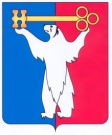 АДМИНИСТРАЦИЯ ГОРОДА НОРИЛЬСКАКРАСНОЯРСКОГО КРАЯРАСПОРЯЖЕНИЕ18.10.2019 	                                         г. Норильск                                                  № 5533О внесении изменений в распоряжение Администрации города Норильска 
от 14.03.2014 № 1266 В целях урегулирования отдельных вопросов, связанных с изменением структуры Администрации города Норильска,1. Внести в Положение об Управлении по персоналу Администрации города Норильска, утвержденное распоряжением Администрации города Норильска от 14.03.2013 № 1266 (далее – Положение), следующее изменение:1.1. пункт 3.25 Положения изложить в следующей редакции:«3.25. Осуществляет функции, предусмотренные пунктами 3.1.1, 3.1.3, 3.1.6, 3.1.7, 3.3, 3.4 настоящего Положения, в отношении работников муниципальных казенных учреждений, кадровое делопроизводство которых осуществляется на основании договора поручения, заключаемого между Администрацией города Норильска и соответствующим муниципальным казенным учреждением.».2. Разместить настоящее распоряжение на официальном сайте муниципального образования город Норильск.И.о. Главы города Норильска							А.В. Малков